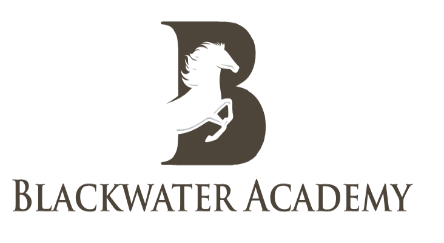 ADMISSIONS POLICY 2020-2021Named person with designated responsibility for this policyReview of PolicyADMISSIONS POLICYGENERAL STATEMENTBlackwater Academy is an independent school for pupils from ages 11 to 18. Deciding on the right school for your child is very important, and we believe that a personal visit is invaluable. We very much hope that you and your child will visit Blackwater Academy. We can throughout the school year arrange for an individual visit at a time to suit you to provide a general introduction to the school. Please contact the Office, on 0121 238 0578 or email info@blackwateracademy.co.uk to arrange a visitThe school is open to applications from boys and girls, irrespective of race, nationality, colour, ethnic or national origin, religion or creed, disability or previous educational background.In particular, the school is fully aware of its responsibilities to ensure compliance with Special Educational Needs and Disabilities Act and Gender discrimination legislation. Admission to the school depends on meeting the criteria required.  The school endeavours to encourage as wide a range of applications as possible.WHO CAN REFER?Referrals are received from a number of places, in particular we have a good partnership with Work n Learn, we also receive referrals directly from schools, SENAR and local Education Authority. Referrals are made to the Leadership team for consideration using the referral form. This is usually completed once an appointment has been arranged at the school. ADMISSION PROCEDUREFollowing an initial inquiry, dependent on who has made that inquiry a meeting is arranged at the school for parents and the young person to visit. During this meeting the following information will be discussed:Completion of Referral FormCompletion of Consent FormsReferral Pack given to parentsRules and expectationsTimetablePoliciesStaff introductionsShow around the schoolReferral papers for completion are issued; these are only completed if the parents and young person are happy to attend Blackwater Academy. A possible start date is given at this meeting. The funding agency is informed of this meeting and is usually encouraged to attend. If they are not able to attend an email will be sent providing feedback on the outcome of the referral meeting with a possible start date which they will need to approve. Once this has been approved, the parents are contacted to confirm the start date.If a start date has not been approved by the funding agency due to external factors, parents are notified of the delay and will be updated of any progress until a start date can be confirmed. SPECIAL NEEDSIf a child has an EHCP the referral process is slightly adjusted. The referral meeting will not be arranged until the school receives a copy of the EHC Plan. The senior leadership team will not consider any placements until the EHCP has been reviewed and there is an agreement that the school are able to meet the young person’s needs and have the resources available to meet the educational targets. RELIGIOUS BELIEFS We do not select for entry on the basis of religious belief, and we welcome pupils of other faiths, or of none. We offer the opportunity for pupils of other beliefs to practise their own faiths.  REVIEWThis policy will be reviewed annually by the Head teacher in the light of any changed circumstances at Blackwater Academy or the local area.Academic YearDesignated Senior PersonNominated GovernorChair of Governor2019-2020Miss TassawarRaheem GulAndra IordacheReview DateChanges madeBy whomDate shared to StaffOctober 2021NODecember 2021Date ratified by GovernorsReview Date